П О С Т А Н О В Л Е Н И ЕПРАВИТЕЛЬСТВА КАМЧАТСКОГО КРАЯ     г. Петропавловск-КамчатскийВ соответствии с пунктом 2 статьи 4 Федерального закона от 02.11.2013 № 307-ФЗ "О внесении изменений в статью 12 части первой и главу 30 части второй Налогового кодекса Российской Федерации", статьей 378.2 Налогового кодекса Российской Федерации, Законом Камчатского края от 22.11.2007                  № 688 «О налоге на имущество организаций в Камчатском крае»ПРАВИТЕЛЬСТВО ПОСТАНОВЛЯЕТ:Утвердить Порядок определения вида фактического использования зданий (строений, сооружений) и помещений в них, расположенных на территории Камчатского края, в отношении которых налоговая база определяется как кадастровая стоимость.Рекомендовать главам администраций городских округов и муниципальных районов в Камчатском крае оказывать содействие Министерству имущественных и земельных отношений Камчатского края в проведении мероприятий по определению вида фактического использования зданий (строений, сооружений) и нежилых помещений, расположенных на территориях муниципальных образований Камчатского края для целей налогообложения.Признать утратившим силу постановление Правительства Камчатского края от 08.08.2016 № 305-П «Об утверждении временного Порядка определения вида фактического использования зданий (строений, сооружений) и помещений в них, расположенных на территории Камчатского края, в отношении которых налоговая база определяется как кадастровая стоимость».Настоящее Постановление вступает в силу через 10 дней после дня его официального опубликования.Губернатор Камчатского края      	                      		           В.И. ИлюхинПриложениек постановлению ПравительстваКамчатского краяот ____________№ ____________Порядок определения вида фактического использования зданий               (строений, сооружений) и помещений в них, расположенных на территории Камчатского края, в отношении которых налоговая база определяется как           кадастровая стоимость1. Общие положения1.1. Настоящий Порядок разработан в соответствии со статьей 378.2, пунктом 3 статьи 402 Налогового кодекса Российской Федерации и регулирует вопросы определения вида фактического использования зданий (строений, сооружений) и помещений в них, расположенных на территории Камчатского края, в отношении которых налоговая база определяется как кадастровая стоимость, для целей налогообложения (далее - Порядок).1.2. Вид фактического использования зданий (строений, сооружений) и помещений в них, расположенных на территории Камчатского края, в отношении которых налоговая база определяется как кадастровая стоимость (далее - объекты недвижимого имущества), определяется Министерством имущественных и земельных отношений Камчатского края (далее - уполномоченный орган) в соответствии с условиями, установленными пунктами 3 - 5 статьи 378.2 Налогового кодекса Российской Федерации.1.3. Вид фактического использования объектов недвижимого имущества определяется уполномоченным органом на основании:1) документов, запрашиваемых в порядке межведомственного информационного взаимодействия в территориальных органах федеральных органов исполнительной власти по Камчатскому краю, исполнительных органах государственной власти Камчатского края, органах местного самоуправления муниципальных образований в Камчатском крае, а также подведомственных указанным органам организациях, в распоряжении которых находятся данные документы (содержащиеся в них сведения):а) выписки из Единого государственного реестра недвижимости (далее - ЕГРН) в отношении объекта недвижимого имущества и земельного участка, на котором расположен объект недвижимого имущества;б) копии правоустанавливающих документов на объект недвижимого имущества в случае, если указанные документы (их копии или сведения, содержащиеся в них) отсутствуют в ЕГРН;в) документов  технического учета (инвентаризации) в отношении объекта недвижимого имущества;2) предложений, составленных по результатам обследования объектов недвижимого имущества комиссиями по определению вида фактического использования объектов недвижимого имущества, в случае, предусмотренном частью 3.1  настоящего Порядка.1.4. Уполномоченный орган по результатам определения вида фактического использования объектов недвижимого имущества формирует на очередной налоговый период Перечень объектов недвижимого имущества, расположенных на территории Камчатского края, в отношении которых налоговая база определяется как кадастровая стоимость (далее - Перечень), и ежегодно в срок не позднее 31 декабря года, предшествующего наступлению налогового периода, на который формируется Перечень:1) направляет его в электронной форме в Управление Федеральной налоговой службы России по Камчатскому краю;2) размещает его на официальном сайте исполнительных органов государственной власти Камчатского края в информационно-телекоммуникационной сети Интернет (далее - официальный сайт).2. Порядок организации деятельности комиссии по определениювида фактического использования объектов недвижимогоимущества, в отношении которых налоговая базаопределяется как кадастровая стоимость2.1. В целях осуществления мероприятий по определению вида фактического использования объектов (далее - мероприятия) уполномоченный орган создает комиссии по определению вида фактического использования объектов для целей налогообложения (далее - Комиссия) на территориях городских округов и муниципальных районов в Камчатском крае.2.2. Составы Комиссий утверждаются распоряжением уполномоченного органа и размещаются в информационно-телекоммуникационной сети "Интернет" на официальном сайте исполнительных органов государственной власти Камчатского края (www.kamgov.ru) на странице уполномоченного органа в течение 7 рабочих дней со дня утверждения.2.3. В состав Комиссии входят председатель Комиссии, секретарь Комиссии и члены Комиссии.В состав Комиссии могут включаться по согласованию:а) представители исполнительных органов государственной власти Камчатского края, краевых государственных предприятий и учреждений; б) представители органов местного  самоуправления городских округов, муниципальных районов,  городских и сельских поселений;в) представители территориальных органов Федеральной налоговой службы, Федеральной службы государственной регистрации, кадастра и картографии.2.4. Комиссия осуществляет свою деятельность в форме заседаний и обследований объектов в целях определения вида их фактического использования.Комиссия принимает решения, в том числе в виде предложений уполномоченному органу о включении (не включении) конкретных объектов недвижимого имущества в Перечень, в форме протоколов заседаний Комиссии.Протоколы заседаний Комиссии подписываются председателем и секретарем Комиссии.2.5. Заседание Комиссии проводятся в случае участия в них не менее половины от общего числа членов Комиссии.Комиссия принимает решения открытым голосованием простым большинством голосов от числа присутствующих членов Комиссии. В случае равенства голосов голос председательствующего на заседании Комиссии является решающим.Члены Комиссии, не согласные с принятым решением, вправе письменно изложить свое особое мнение, которое приобщается к принятому решению.2.6. Контроль за проведением Комиссией мероприятий осуществляет уполномоченный орган.3. Порядок проведения обследований и оформление результатов обследований объектов недвижимости.3.1.  Обследование объекта недвижимого имущества проводится в случае если документы, полученные в порядке, установленном пунктом 1 части 1.3 раздела 1 настоящего Порядка, не позволяют достоверно определить вид фактического использования объекта недвижимого имущества.3.2. В целях проведения обследования распоряжением уполномоченного органа ежегодно, в срок до 1 июня текущего года, утверждается график проведения обследований с указанием объектов недвижимости и сроков проведения обследований.Уполномоченный орган размещает график проведения обследований  в информационно-телекоммуникационной сети "Интернет" на официальном сайте исполнительных органов государственной власти Камчатского края  (www.kamgov.ru) на странице уполномоченного органа в течение пяти рабочих дней с даты его утверждения, и направляет его для размещения на официальном сайте органа местного самоуправления городского округа, муниципального района, на территории которых будет проводиться обследование.3.3. В срок не позднее 3 рабочих дней перед осуществлением обследования Комиссия информирует собственников объектов или организацию, владеющую таким имуществом на праве хозяйственного ведения, о предстоящем обследовании любыми доступными способами, в том числе с использованием средств телефонной, факсимильной и электронной связи.3.4. Собственник или организация, владеющая таким имуществом на праве хозяйственного ведения (далее – организация-правообладатель) объекта имеет право самостоятельно обратиться в Комиссию с заявлением о проведении обследования.В указанном случае обследование проводится в течение 7 рабочих дней со дня поступления такого заявления в Комиссию.3.5. Обследование осуществляется путем визуального осмотра объекта недвижимости. В ходе проведения обследования осуществляется фотосъемка (при необходимости видеосъемка), фиксирующая фактическое использование объекта недвижимости, а также фотосъемка (при необходимости видеосъемка) информационных стендов с реквизитами организаций, физических лиц, осуществляющих деятельность на указанном объекте недвижимости.По результатам обследования составляется акт обследования по форме согласно приложению   к настоящему Порядку.Для проведения обследований в качестве эксперта может быть привлечено лицо, обладающее специальными знаниями по вопросам, возникающим в ходе проведения мероприятий.3.6. При воспрепятствовании доступу на объект недвижимого имущества (объект закрыт и отсутствует персонал, режимный объект, иные причины), а также в случае отказа (противодействия) собственника (владельца) в доступе непосредственно на объект, составляется акт обследования с указанием на признаки размещения на объекте недвижимого имущества офисов и (или) торговых объектов, и (или) объектов общественного питания, и (или) бытового обслуживания (при наличии) с приложением фото- и (или) видеоматериалов и обязательной отметкой об отсутствии доступа на объект недвижимого имущества.3.7. Результаты обследований рассматриваются Комиссией ежемесячно на заседаниях, на которых рассматриваются материалы обследований по каждому объекту недвижимости и принимаются предложения (рекомендации) уполномоченному органу о включении либо не включении объекта в Перечень. Акты обследования с приложением материалов обследования и протоколом заседания  направляются Комиссией в уполномоченный орган  в срок, не превышающий пяти рабочих дней с даты проведения заседания.3.8. Собственник (организация-правообладатель) объекта недвижимого имущества вправе направить в Комиссию запрос о предоставлении копии акта обследования. Копия акта обследования направляется собственнику (организации-правообладателю) объекта недвижимого имущества в течение семи рабочих дней со дня поступления запроса. Материалы фото- и (или) видеосъемки собственнику (организации-правообладателю) объекта недвижимого имущества  не направляются.3.9. В случае несогласия с результатами проведенного обследования объектов недвижимости Комиссией, собственник (организация-правообладатель) объекта недвижимого имущества вправе обратиться в  уполномоченный орган с мотивированным заявлением о пересмотре результатов обследования путем проведения повторного обследования.В указанном случае обследование объекта недвижимого имущества проводится в течение 30 рабочих дней со дня поступления такого обращения в уполномоченный орган.Информация о результатах проведенного обследования предоставляется  собственнику (организации-правообладателю) объекта недвижимого имущества, в отношении которого проведено повторное обследование, в течение семи рабочих дней с даты окончания проведения  повторного обследования.3.10. Направление собственнику (организации-правообладателю) объекта недвижимого имущества копий актов обследования и проведение повторного обследования осуществляется до определения уполномоченным органом Перечня объектов недвижимого имущества, в отношении которых налоговая база определяется как кадастровая стоимость, на очередной налоговый период.Приложение к Порядку определения вида фактического использования зданий (строений, сооружений) и помещений в них, расположенных на территории Камчатского края, в отношении которых налоговая база определяется как кадастровая стоимость Акт обследования вида фактического использования объекта недвижимого имущества"___" ____________ 201__ г.                                          _______________________                                                                                                                               (наименование населенного пункта)(наименование объекта в соответствии с техническим и кадастровым паспортом)1. Общие сведения2. Описание фактического использования помещенийФото- ( видео-) съемка  при обследовании проводилась ( не проводилась).3. Заключение о фактическом использовании____________________________________________________________________________________________________________________________________________________________________________________________________________Приложение: материалы фото- (видео-) съемки (при наличии)Члены комиссии, проводившие обследование:_______________________                        _________________                                  ___________________________    (должность)                                                     (подпись)                                                   (Фамилия И.О.)_______________________                        _________________                                  ___________________________    (должность)                                                     (подпись)                                                   (Фамилия И.О.)_______________________                        _________________                                  ___________________________    (должность)                                                     (подпись)                                                   (Фамилия И.О.)Пояснительная записка 
к проекту постановления Правительства Камчатского края 
"Об утверждении Порядка определения вида фактического использования зданий (строений, сооружений) и помещений в них, расположенных на территории Камчатского края, в отношении которых налоговая база определяется как кадастровая стоимость"Проект постановления Правительства Камчатского края разработан в соответствии со статьями 378.2, 400 НК РФ.Проект постановления размещен 19 апреля 2017 года на официальном сайте исполнительных органов государственной власти Камчатского края в сети "Интернет" для проведения в срок по 28 апреля 2017 года независимой антикоррупционной экспертизы. По окончании данного срока экспертных заключений не поступило.Проект постановления Правительства Камчатского края подлежит оценке регулирующего воздействия в соответствии с постановлением Правительства Камчатского края от 06.06.2013 № 233-П "Об утверждении Порядка проведения оценки регулирующего воздействия проектов нормативных правовых актов Камчатского края и экспертизы нормативных правовых актов Камчатского края".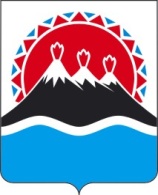 №Об утверждении Порядка определения вида фактического использования зданий (строений, сооружений) и помещений в них, расположенных на территории Камчатского края, в отношении которых налоговая база определяется как кадастровая стоимостьАдрес (местоположение) объектаКрай:Район:Город, поселок, село:Улица (переулок):Дом №:Корпус:Строение:Собственник объекта: (полное наименование, ИНН)1.1. Общие сведения о здании (строении, сооружении), помещении1.1. Общие сведения о здании (строении, сооружении), помещенииКадастровый номерОбщая площадь (кв. м)Количество этажей1.2. Общие сведения о земельном участке1.2. Общие сведения о земельном участкеКадастровый номерРазрешенное использованиеОбщая площадь (кв. м)Nп/пНаименование помещенияПлощадь(кв. м)Фактическоеиспользование